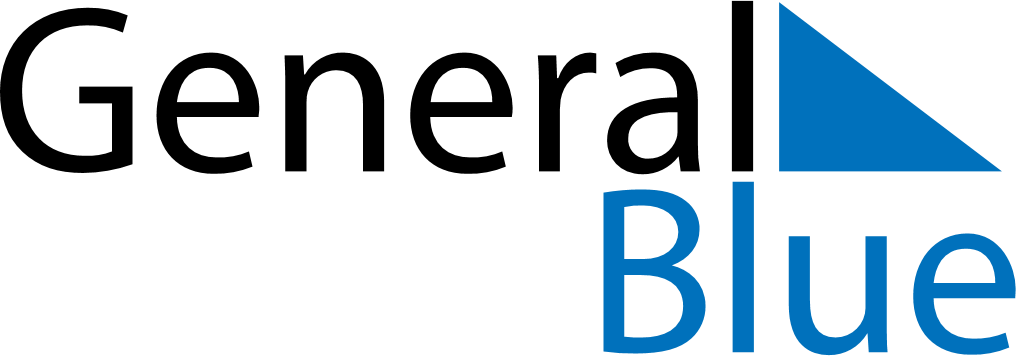 July 2023July 2023July 2023ZambiaZambiaSUNMONTUEWEDTHUFRISAT12345678Heroes’ DayUnity Day910111213141516171819202122232425262728293031